ΕΘΝΙΚΟ και ΚΑΠΟΔΙΣΤΡΙΑΚΟ ΠΑΝΕΠΙΣΤΗΜΙΟ ΑΘΗΝΩΝ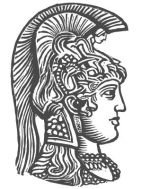 ΜΟΝΑΔΑ ΠΡΟΣΒΑΣΙΜΟΤΗΤΑΣ για ΦΟΙΤΗΤΕΣ ΜΕ ΑΝΑΠΗΡΙΑΙστοθέση: http://access.uoa.grΚτήριο Τμήματος Πληροφορικής, Πανεπιστημιόπολη, Ιλίσια, 15784 ΑθήναΤηλέφωνο: 2107275687, Fax: 2107275193, Ηλ. Ταχυδρομείο: access@uoa.grΈντυπο Παραπόνων και Υποδείξεων για θέματα Προσβασιμότητας στο Πανεπιστήμιο ΑθηνώνΤο συμπληρωμένο αυτό έντυπο θα πρέπει να αποσταλεί με ηλεκτρονικό ταχυδρομείο στο access@uoa.gr. Μπορείτε να πλοηγηθείτε στην παρακάτω φόρμα χρησιμοποιώντας το πλήκτρο στηλοθέτη (tab) ή τα βέλη του πληκτρολογίου. Σε περίπτωση που αδυνατείτε να τη συμπληρώσετε ή να την αποστείλετε, επικοινωνήστε μαζί μας στο τηλέφωνο 2107275130. Συμπληρώνονται από την υπηρεσίαΗμερομηνία Πρωτοκόλλησης: Αριθμός Πρωτοκόλλου: Ημερομηνία (Η/Μ/ΕΕΕΕ):      Όνομα:       Επώνυμο:       Σταθερό Τηλέφωνο (προαιρετικά):       Κινητό Τηλέφωνο (προαιρετικά):      Διεύθυνση Ηλεκτρονικού Ταχυδρομείου (προαιρετικά):       Τμήμα:      Έχω συμπληρώσει το έντυπο καταγραφής αναγκών Φοιτητών με Αναπηρία:  ΝΑΙ  ΟΧΙ Καταγραφή Παραπόνου, Υπόδειξης ή Προβλήματος (παρακαλούμε αναφέρατε λεπτομερείς πληροφορίες, όπως ημερομηνία γεγονότος, ονόματα τυχόν εμπλεκομένων, ακριβή τοποθεσία ή  όποια άλλη συμπληρωματική πληροφορία κρίνετε ότι χρειάζεται για την επίλυση του προβλήματος):Ονοματεπώνυμο Συντάκτη:      